НОД Художественно-эстетическая деятельность. Рисование.Материалы: вам понадобится простой карандаш, кисть, баночка с водой, гуашь.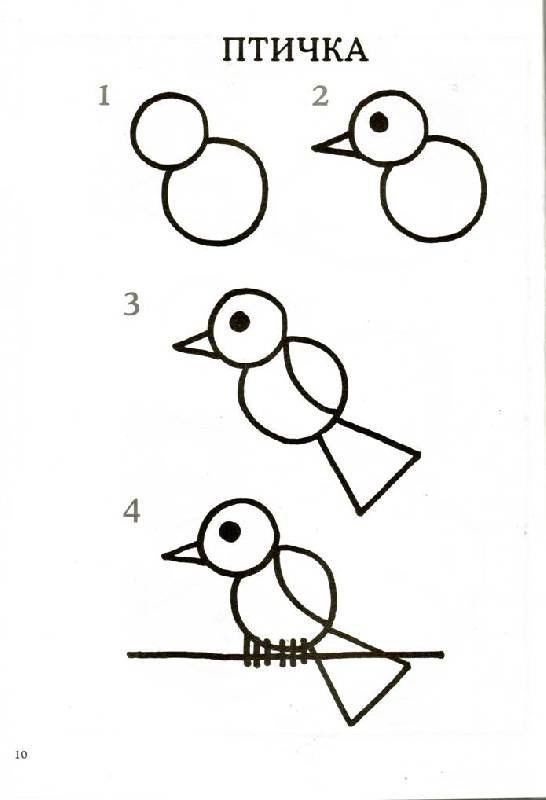 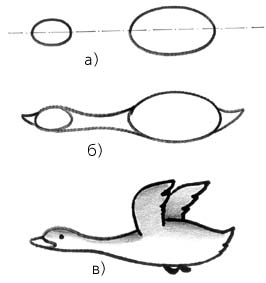 1.Рисуем птичку: -в середине листа нарисуем широкий овал, вытянутый круг (туловище);-сверху, без промежутка, круг меньшего размера (голова);-уголочком клюв и горошинкой глаз;-треугольником или прямоугольником внизу хвост и сбоку крыло;-ластиком уберем лишние линии;-завершим работу в цвете (цвета подбираем в зависимости от названия птицы, опираясь на иллюстрацию, картинку);-добавьте веточку с листьями, лапки.2.Рисуем гуся, лебедя:-с одной стороны листа нарисуем большой овал (туловище);-с другой стороны (на расстоянии) добавим маленький овал (голова);-соединим их между собой (шея);-сзади уголочком добавим хвост, спереди вытянутым уголком клюв, горошинкой глаз;-можно показать лапки (небольшой мазок кистью или прикладыванием);-завершим работу в цвете (опираясь на иллюстрацию);-добавьте серый цвет неба или голубой с белыми облаками.Животных можно нарисовать аналогичным способом – сочетая знакомые детям геометрические фигуры, или воспользуйтесь раскрасками.